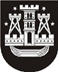 KLAIPĖDOS MIESTO SAVIVALDYBĖS TARYBASPRENDIMASDĖL klaipėdos miesto SAVIVALDYBĖS TARYBOS 2017 M. LIEPOS 27 D. SPRENDIMO NR. T2-185 „DĖL KLAIPĖDOS MIESTO TVARKYMO IR ŠVAROS TAISYKLIŲ PATVIRTINIMO“ PAKEITIMO 2020 m. vasario 27 d. Nr. T2-44KlaipėdaVadovaudamasi Lietuvos Respublikos vietos savivaldos įstatymo 16 straipsnio 2 dalies 36 punktu ir 18 straipsnio 1 dalimi, Klaipėdos miesto savivaldybės taryba nusprendžia:1. Pakeisti Klaipėdos miesto savivaldybės tarybos 2017 m. liepos 27 d. sprendimą Nr. T2-185 „Dėl Klaipėdos miesto tvarkymo ir švaros taisyklių patvirtinimo“:1.1. pakeisti 3 punktą ir jį išdėstyti taip:„3. Nustatyti, kad bendrojo naudojimo objektų valdytojai ir (ar) kiti asmenys gali pasirašyti tarpusavio susitarimus dėl mišrių komunalinių atliekų ir antrinių žaliavų surinkimo konteinerių stovėjimo vietų ir aikštelių priežiūros, jei konteinerių stovėjimo vietos ir aikštelės yra priskirtos dviem ar daugiau skirtingų subjektų. Pasirašytus tarpusavio susitarimus subjektai privalo pateikti Klaipėdos miesto savivaldybės administracijai ne vėliau kaip per 2 darbo dienas nuo jų pasirašymo.“;1.2. pakeisti nurodytu sprendimu patvirtintas Klaipėdos miesto tvarkymo ir švaros taisykles ir 8.3 papunktį išdėstyti taip:„8.3. užtikrinama faktiškai naudojamoje teritorijoje esančios mišrių komunalinių atliekų ir antrinių žaliavų surinkimo konteinerių aikštelės ir konteinerių stovėjimo vietos tvarka ir švari aplinka. Konteinerių aikštelės ir stovėjimo vietos priežiūros kasmėnesinė prievolė tenka priskirtiems subjektams pagal eiliškumą, kuris nustatomas pagal Klaipėdos miesto savivaldybės mišrių komunalinių atliekų ir antrinių žaliavų surinkimo konteinerių stovėjimo vietų ir aikštelių išdėstymo schemos gyvenamųjų rajonų mišrių komunalinių atliekų ir antrinių žaliavų surinkimo konteinerių stovėjimo vietų ir aikštelių sąrašus, patvirtintus Savivaldybės administracijos direktoriaus, pradedant nuo kalendorinių metų pradžios pirmam pagal sąrašą subjektui. Subjektams pasirašius tarpusavio susitarimus dėl mišrių komunalinių atliekų ir antrinių žaliavų surinkimo konteinerių stovėjimo vietų ir aikštelių priežiūros ir juos nustatyta tvarka pateikus Savivaldybės administracijai, tvarką ir švarią aplinką užtikrina susitarime nurodytas asmuo;“.2. Skelbti šį sprendimą Teisės aktų registre ir Klaipėdos miesto savivaldybės interneto svetainėje.Savivaldybės merasVytautas Grubliauskas